KINDERGARTEN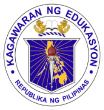 DAILY LESSON LOGSCHOOL:SAN ROQUE 2 ELEMENTARY SCHOOLTEACHING DATES: June 26-30, 2017KINDERGARTENDAILY LESSON LOGTEACHER:CHERRIE ANN A. DELA CRUZWEEK NO. WEEK 4KINDERGARTENDAILY LESSON LOGCONTENT FOCUS: I AM UNIQUEQUARTER: 1ST QUARTERPROCEDURES(BLOCKS OF TIME)OBJECTIVESCONTENTCONTENTCONTENTCONTENTCONTENTCONTENTCONTENTPROCEDURES(BLOCKS OF TIME)OBJECTIVESMONDAYTUESDAYWEDNESDAYWEDNESDAYWEDNESDAYTHURSDAYFRIDAYARRIVAL TIMEDevelopmental domains:Language, Literacy and CommunicationDaily Routine National AnthemOpening PrayerExerciseKamustahanBalitaanDaily Routine National AnthemOpening PrayerExerciseKamustahanBalitaanDaily Routine National AnthemOpening PrayerExerciseKamustahanBalitaanDaily Routine National AnthemOpening PrayerExerciseKamustahanBalitaanDaily Routine National AnthemOpening PrayerExerciseKamustahanBalitaanDaily Routine National AnthemOpening PrayerExerciseKamustahanBalitaanDaily Routine National AnthemOpening PrayerExerciseKamustahanBalitaanARRIVAL TIMEContent StandardThe child demonstrate an understanding of increasing his/herconversation skillsDaily Routine National AnthemOpening PrayerExerciseKamustahanBalitaanDaily Routine National AnthemOpening PrayerExerciseKamustahanBalitaanDaily Routine National AnthemOpening PrayerExerciseKamustahanBalitaanDaily Routine National AnthemOpening PrayerExerciseKamustahanBalitaanDaily Routine National AnthemOpening PrayerExerciseKamustahanBalitaanDaily Routine National AnthemOpening PrayerExerciseKamustahanBalitaanDaily Routine National AnthemOpening PrayerExerciseKamustahanBalitaanARRIVAL TIMEPerformance StandardThe child shall be able to confidently speaks and expresses his/ her feelings and ideas in words that make senseDaily Routine National AnthemOpening PrayerExerciseKamustahanBalitaanDaily Routine National AnthemOpening PrayerExerciseKamustahanBalitaanDaily Routine National AnthemOpening PrayerExerciseKamustahanBalitaanDaily Routine National AnthemOpening PrayerExerciseKamustahanBalitaanDaily Routine National AnthemOpening PrayerExerciseKamustahanBalitaanDaily Routine National AnthemOpening PrayerExerciseKamustahanBalitaanDaily Routine National AnthemOpening PrayerExerciseKamustahanBalitaanARRIVAL TIMELearning Competency CodeLLKVPD-Ia-13,LLKOL-Ia 1-2,LLKOL-Ig3&9, LLKOL-00-10Daily Routine National AnthemOpening PrayerExerciseKamustahanBalitaanDaily Routine National AnthemOpening PrayerExerciseKamustahanBalitaanDaily Routine National AnthemOpening PrayerExerciseKamustahanBalitaanDaily Routine National AnthemOpening PrayerExerciseKamustahanBalitaanDaily Routine National AnthemOpening PrayerExerciseKamustahanBalitaanDaily Routine National AnthemOpening PrayerExerciseKamustahanBalitaanDaily Routine National AnthemOpening PrayerExerciseKamustahanBalitaanMEETING TIME 1Developmental domains:Understanding the Physical and Natural Environment(PNE)Life Science: Body and the SensesMessage:  I have a body My body has different parts. I can see some parts.Questions: What are the parts of the body?What parts of the body do you see? Message:  I have a body I cannot see some partsQuestions: What are the other parts  of our  body?What parts of  t he body  can we not see?Message:  I have two hands I have 5 fingers in each hand. My hands are connected to my arms.I can move my hands in different ways.Questions: Are our hands all the same? How are they the same? How are they different?Song: Lima ang DaliriMessage:  I have two hands I have 5 fingers in each hand. My hands are connected to my arms.I can move my hands in different ways.Questions: Are our hands all the same? How are they the same? How are they different?Song: Lima ang DaliriMessage:  I have two hands I have 5 fingers in each hand. My hands are connected to my arms.I can move my hands in different ways.Questions: Are our hands all the same? How are they the same? How are they different?Song: Lima ang DaliriSong: Hokey Poky/ Kanang KamayMessage: I use my hands for doing different thingsQuestions: Why  do you think we need a pair of hands for? How hard do you think it is to live without 1 or 2 hands?  Song: I Can Do Many Things(PEHT p. 162)Message: I have two feet. I have five toes in each foot My feet are connected to my legs.I can move my feet in many ways.Questions: Are all our feet the same? How are they the same? How are they different?MEETING TIME 1Content StandardThe child demonstrates an understanding of body parts and their uses Message:  I have a body My body has different parts. I can see some parts.Questions: What are the parts of the body?What parts of the body do you see? Message:  I have a body I cannot see some partsQuestions: What are the other parts  of our  body?What parts of  t he body  can we not see?Message:  I have two hands I have 5 fingers in each hand. My hands are connected to my arms.I can move my hands in different ways.Questions: Are our hands all the same? How are they the same? How are they different?Song: Lima ang DaliriMessage:  I have two hands I have 5 fingers in each hand. My hands are connected to my arms.I can move my hands in different ways.Questions: Are our hands all the same? How are they the same? How are they different?Song: Lima ang DaliriMessage:  I have two hands I have 5 fingers in each hand. My hands are connected to my arms.I can move my hands in different ways.Questions: Are our hands all the same? How are they the same? How are they different?Song: Lima ang DaliriSong: Hokey Poky/ Kanang KamayMessage: I use my hands for doing different thingsQuestions: Why  do you think we need a pair of hands for? How hard do you think it is to live without 1 or 2 hands?  Song: I Can Do Many Things(PEHT p. 162)Message: I have two feet. I have five toes in each foot My feet are connected to my legs.I can move my feet in many ways.Questions: Are all our feet the same? How are they the same? How are they different?MEETING TIME 1Performance StandardThe child shall be able to take care of oneself and environment and able to solve problems encountered within the context of everyday living.  Message:  I have a body My body has different parts. I can see some parts.Questions: What are the parts of the body?What parts of the body do you see? Message:  I have a body I cannot see some partsQuestions: What are the other parts  of our  body?What parts of  t he body  can we not see?Message:  I have two hands I have 5 fingers in each hand. My hands are connected to my arms.I can move my hands in different ways.Questions: Are our hands all the same? How are they the same? How are they different?Song: Lima ang DaliriMessage:  I have two hands I have 5 fingers in each hand. My hands are connected to my arms.I can move my hands in different ways.Questions: Are our hands all the same? How are they the same? How are they different?Song: Lima ang DaliriMessage:  I have two hands I have 5 fingers in each hand. My hands are connected to my arms.I can move my hands in different ways.Questions: Are our hands all the same? How are they the same? How are they different?Song: Lima ang DaliriSong: Hokey Poky/ Kanang KamayMessage: I use my hands for doing different thingsQuestions: Why  do you think we need a pair of hands for? How hard do you think it is to live without 1 or 2 hands?  Song: I Can Do Many Things(PEHT p. 162)Message: I have two feet. I have five toes in each foot My feet are connected to my legs.I can move my feet in many ways.Questions: Are all our feet the same? How are they the same? How are they different?MEETING TIME 1Learning Competency CodePNEKBS-Id-1PNEKBS-Id-2PNEKBS-Id3Message:  I have a body My body has different parts. I can see some parts.Questions: What are the parts of the body?What parts of the body do you see? Message:  I have a body I cannot see some partsQuestions: What are the other parts  of our  body?What parts of  t he body  can we not see?Message:  I have two hands I have 5 fingers in each hand. My hands are connected to my arms.I can move my hands in different ways.Questions: Are our hands all the same? How are they the same? How are they different?Song: Lima ang DaliriMessage:  I have two hands I have 5 fingers in each hand. My hands are connected to my arms.I can move my hands in different ways.Questions: Are our hands all the same? How are they the same? How are they different?Song: Lima ang DaliriMessage:  I have two hands I have 5 fingers in each hand. My hands are connected to my arms.I can move my hands in different ways.Questions: Are our hands all the same? How are they the same? How are they different?Song: Lima ang DaliriSong: Hokey Poky/ Kanang KamayMessage: I use my hands for doing different thingsQuestions: Why  do you think we need a pair of hands for? How hard do you think it is to live without 1 or 2 hands?  Song: I Can Do Many Things(PEHT p. 162)Message: I have two feet. I have five toes in each foot My feet are connected to my legs.I can move my feet in many ways.Questions: Are all our feet the same? How are they the same? How are they different?WORK PERIOD 1Developmental domains:*Kalusugang Pisikal at Papapaunlad ng kakayahang Motor (Fine Motor) * Language, Literacy and CommunicationTeacher Supervised:  Balangkas ng Katawan koObjectives: Naipahhayag ang pagkamalikhai sa pagbakat sa papel ng bahagi ng katawan.Natutukoy  ang  ibat ibang bahagi ng katawan.Independent:  Playdough: My BodyObjective: to identify the different body patsActivity: Trace the broken lines to form the missing body parts. Color the picture.Assignment:  Draw a line to match each name with the correct body parts.Teacher Supervised: Body Tracing : What’s inside our body? Objectives:  To identify the parts that is inside the body and their function.Independent:        Name the body partObjective: To make personal connectionsTeacher Supervised: Objective: TracingIndependent:Body LottoObjective: Body part RecognitionTeacher Supervised: Objective: TracingIndependent:Body LottoObjective: Body part RecognitionTeacher Supervised: Objective: TracingIndependent:Body LottoObjective: Body part RecognitionTeacher Supervised: Objective: TracingIndependent:Body LottoObjective: Body part RecognitionTeacher Supervised: Foot PrintObjectives: to recognize one’s  foot designIndependent Hand Shape bookI feel with my handObjective: to identify things we can touch..  WORK PERIOD 1Content StandardThe child demonstrates an understanding of:Similarities and differences of what he/she can seeSarilng kakayahang sumubok, gamitin nang maayos  ang kamay upang lumikha/lumimbagTeacher Supervised:  Balangkas ng Katawan koObjectives: Naipahhayag ang pagkamalikhai sa pagbakat sa papel ng bahagi ng katawan.Natutukoy  ang  ibat ibang bahagi ng katawan.Independent:  Playdough: My BodyObjective: to identify the different body patsActivity: Trace the broken lines to form the missing body parts. Color the picture.Assignment:  Draw a line to match each name with the correct body parts.Teacher Supervised: Body Tracing : What’s inside our body? Objectives:  To identify the parts that is inside the body and their function.Independent:        Name the body partObjective: To make personal connectionsTeacher Supervised: Objective: TracingIndependent:Body LottoObjective: Body part RecognitionTeacher Supervised: Objective: TracingIndependent:Body LottoObjective: Body part RecognitionTeacher Supervised: Objective: TracingIndependent:Body LottoObjective: Body part RecognitionTeacher Supervised: Objective: TracingIndependent:Body LottoObjective: Body part RecognitionTeacher Supervised: Foot PrintObjectives: to recognize one’s  foot designIndependent Hand Shape bookI feel with my handObjective: to identify things we can touch..  WORK PERIOD 1Performance StandardThe child shall be able to:Critically observes and makes sense of things around him/herKakayahang gamitin ang kamay at daliriTeacher Supervised:  Balangkas ng Katawan koObjectives: Naipahhayag ang pagkamalikhai sa pagbakat sa papel ng bahagi ng katawan.Natutukoy  ang  ibat ibang bahagi ng katawan.Independent:  Playdough: My BodyObjective: to identify the different body patsActivity: Trace the broken lines to form the missing body parts. Color the picture.Assignment:  Draw a line to match each name with the correct body parts.Teacher Supervised: Body Tracing : What’s inside our body? Objectives:  To identify the parts that is inside the body and their function.Independent:        Name the body partObjective: To make personal connectionsTeacher Supervised: Objective: TracingIndependent:Body LottoObjective: Body part RecognitionTeacher Supervised: Objective: TracingIndependent:Body LottoObjective: Body part RecognitionTeacher Supervised: Objective: TracingIndependent:Body LottoObjective: Body part RecognitionTeacher Supervised: Objective: TracingIndependent:Body LottoObjective: Body part RecognitionTeacher Supervised: Foot PrintObjectives: to recognize one’s  foot designIndependent Hand Shape bookI feel with my handObjective: to identify things we can touch..  WORK PERIOD 1Learning Competency CodeKPKFM-00-1.4KPKFM-00-1.5LLKVPD -00-3LLKVPD-00-5Teacher Supervised:  Balangkas ng Katawan koObjectives: Naipahhayag ang pagkamalikhai sa pagbakat sa papel ng bahagi ng katawan.Natutukoy  ang  ibat ibang bahagi ng katawan.Independent:  Playdough: My BodyObjective: to identify the different body patsActivity: Trace the broken lines to form the missing body parts. Color the picture.Assignment:  Draw a line to match each name with the correct body parts.Teacher Supervised: Body Tracing : What’s inside our body? Objectives:  To identify the parts that is inside the body and their function.Independent:        Name the body partObjective: To make personal connectionsTeacher Supervised: Objective: TracingIndependent:Body LottoObjective: Body part RecognitionTeacher Supervised: Objective: TracingIndependent:Body LottoObjective: Body part RecognitionTeacher Supervised: Objective: TracingIndependent:Body LottoObjective: Body part RecognitionTeacher Supervised: Objective: TracingIndependent:Body LottoObjective: Body part RecognitionTeacher Supervised: Foot PrintObjectives: to recognize one’s  foot designIndependent Hand Shape bookI feel with my handObjective: to identify things we can touch..  MEETING TIME 2Developmental domains:Understanding the Physical and Natural Environment(PNE)Life Science: Body and the SensesAsk children  to name the body parts in the “ Balangkas ng Katawan”Note: Intrduce both Englis and Filipin terms.Song: Everybody Do thisIntroduce the poem ”Inside Me”Song: “Head, Shoulders, Knees and Toes”Song: Reaching with my armsMessage: Wee see blue things around us.Questions: What blue things do you see in our classroom?Who are wearing blue? Whose favorite color is blue?Song: Reaching with my armsMessage: Wee see blue things around us.Questions: What blue things do you see in our classroom?Who are wearing blue? Whose favorite color is blue?Song: Reaching with my armsMessage: Wee see blue things around us.Questions: What blue things do you see in our classroom?Who are wearing blue? Whose favorite color is blue?Poem: One, Two, How do you do?Poem: One, Two, How do you do?Recite the poem in a round. MEETING TIME 2Content StandardThe child demonstrates an understanding of body parts and their uses.Ask children  to name the body parts in the “ Balangkas ng Katawan”Note: Intrduce both Englis and Filipin terms.Song: Everybody Do thisIntroduce the poem ”Inside Me”Song: “Head, Shoulders, Knees and Toes”Song: Reaching with my armsMessage: Wee see blue things around us.Questions: What blue things do you see in our classroom?Who are wearing blue? Whose favorite color is blue?Song: Reaching with my armsMessage: Wee see blue things around us.Questions: What blue things do you see in our classroom?Who are wearing blue? Whose favorite color is blue?Song: Reaching with my armsMessage: Wee see blue things around us.Questions: What blue things do you see in our classroom?Who are wearing blue? Whose favorite color is blue?Poem: One, Two, How do you do?Poem: One, Two, How do you do?Recite the poem in a round. MEETING TIME 2Performance StandardThe child shall be able to take care of oneself and environment and able to solve problems encountered within the context of everyday living.  Ask children  to name the body parts in the “ Balangkas ng Katawan”Note: Intrduce both Englis and Filipin terms.Song: Everybody Do thisIntroduce the poem ”Inside Me”Song: “Head, Shoulders, Knees and Toes”Song: Reaching with my armsMessage: Wee see blue things around us.Questions: What blue things do you see in our classroom?Who are wearing blue? Whose favorite color is blue?Song: Reaching with my armsMessage: Wee see blue things around us.Questions: What blue things do you see in our classroom?Who are wearing blue? Whose favorite color is blue?Song: Reaching with my armsMessage: Wee see blue things around us.Questions: What blue things do you see in our classroom?Who are wearing blue? Whose favorite color is blue?Poem: One, Two, How do you do?Poem: One, Two, How do you do?Recite the poem in a round. MEETING TIME 2Learning Competency CodePNEKBS-Id-1PNEKBS-Id-2PNEKBS-Id3Ask children  to name the body parts in the “ Balangkas ng Katawan”Note: Intrduce both Englis and Filipin terms.Song: Everybody Do thisIntroduce the poem ”Inside Me”Song: “Head, Shoulders, Knees and Toes”Song: Reaching with my armsMessage: Wee see blue things around us.Questions: What blue things do you see in our classroom?Who are wearing blue? Whose favorite color is blue?Song: Reaching with my armsMessage: Wee see blue things around us.Questions: What blue things do you see in our classroom?Who are wearing blue? Whose favorite color is blue?Song: Reaching with my armsMessage: Wee see blue things around us.Questions: What blue things do you see in our classroom?Who are wearing blue? Whose favorite color is blue?Poem: One, Two, How do you do?Poem: One, Two, How do you do?Recite the poem in a round. SUPERVISED RECESSDevelopmental domains:Pangangalaga sa Sariling Kalusugan at KaligtasanSNACK TIME (Teacher Supervised)SNACK TIME (Teacher Supervised)SNACK TIME (Teacher Supervised)SNACK TIME (Teacher Supervised)SNACK TIME (Teacher Supervised)SNACK TIME (Teacher Supervised)SNACK TIME (Teacher Supervised)Content StandardAng bata ay nagkakaroon ng pang-unawa sa kakayahang pangalagaan ang sariling kalusugan at kaligtasanSNACK TIME (Teacher Supervised)SNACK TIME (Teacher Supervised)SNACK TIME (Teacher Supervised)SNACK TIME (Teacher Supervised)SNACK TIME (Teacher Supervised)SNACK TIME (Teacher Supervised)SNACK TIME (Teacher Supervised)Performance StandardAng bawat bata ay nagpapamalas ng pagsasagawa ng mga pangunahing kasanayan ukol sa pansariling kalinisan sa pang-araw araw na pamumuhay at pangangalaga para sa sariling kaligtasanSNACK TIME (Teacher Supervised)SNACK TIME (Teacher Supervised)SNACK TIME (Teacher Supervised)SNACK TIME (Teacher Supervised)SNACK TIME (Teacher Supervised)SNACK TIME (Teacher Supervised)SNACK TIME (Teacher Supervised)Learning Competency CodeKPKPKK-Ih-1SNACK TIME (Teacher Supervised)SNACK TIME (Teacher Supervised)SNACK TIME (Teacher Supervised)SNACK TIME (Teacher Supervised)SNACK TIME (Teacher Supervised)SNACK TIME (Teacher Supervised)SNACK TIME (Teacher Supervised)NAPSTORY TIMEDevelopmental domains:Book and Print AwarnessThis is My BodyNagsasabi na si PatpatProcedure:1.  Paghahanda sa mga bata sa pakikinig ng kwento.2. Paglalahad ng mga bagay na dapat tandaan sa pakikinig ng kuwento.3. PagkukuwentoNagsasabi na si PatpatProcedure:1.  Paghahanda sa mga bata sa pakikinig ng kwento.2. Paglalahad ng mga bagay na dapat tandaan sa pakikinig ng kuwento.3. PagkukuwentoNagsasabi na si PatpatProcedure:1.  Paghahanda sa mga bata sa pakikinig ng kwento.2. Paglalahad ng mga bagay na dapat tandaan sa pakikinig ng kuwento.3. PagkukuwentoPlanetang  AsulProcedure:1.  Paghahanda sa mga bata sa pakikinig ng kwento.2. Paglalahad ng mga bagay na dapat tandaan sa pakikinig ng kuwento.3. PagkukuwentoSi HinlalakiProcedure:1.  Paghahanda sa mga bata sa pakikinig ng kwento.2. Paglalahad ng mga bagay na dapat tandaan sa pakikinig ng kuwento.3. PagkukuwentoI Like MeProcedure:1.  Paghahanda sa mga bata sa pakikinig ng kwento.2. Paglalahad ng mga bagay na dapat tandaan sa pakikinig ng kuwento.3. PagkukuwentoSTORY TIMEContent StandardThe child demonstrates an understanding of book familiarity awareness that there is a story to read with  a beginning and an end, written by authors,illustrated with someoneThis is My BodyNagsasabi na si PatpatProcedure:1.  Paghahanda sa mga bata sa pakikinig ng kwento.2. Paglalahad ng mga bagay na dapat tandaan sa pakikinig ng kuwento.3. PagkukuwentoNagsasabi na si PatpatProcedure:1.  Paghahanda sa mga bata sa pakikinig ng kwento.2. Paglalahad ng mga bagay na dapat tandaan sa pakikinig ng kuwento.3. PagkukuwentoNagsasabi na si PatpatProcedure:1.  Paghahanda sa mga bata sa pakikinig ng kwento.2. Paglalahad ng mga bagay na dapat tandaan sa pakikinig ng kuwento.3. PagkukuwentoPlanetang  AsulProcedure:1.  Paghahanda sa mga bata sa pakikinig ng kwento.2. Paglalahad ng mga bagay na dapat tandaan sa pakikinig ng kuwento.3. PagkukuwentoSi HinlalakiProcedure:1.  Paghahanda sa mga bata sa pakikinig ng kwento.2. Paglalahad ng mga bagay na dapat tandaan sa pakikinig ng kuwento.3. PagkukuwentoI Like MeProcedure:1.  Paghahanda sa mga bata sa pakikinig ng kwento.2. Paglalahad ng mga bagay na dapat tandaan sa pakikinig ng kuwento.3. PagkukuwentoSTORY TIMEPerformance StandardThe shall be able  to use the book handle and turn the pages take care of books, enjoy listening to stories repeatedly and may play pretend- reading and associates him/herself with the storyThis is My BodyNagsasabi na si PatpatProcedure:1.  Paghahanda sa mga bata sa pakikinig ng kwento.2. Paglalahad ng mga bagay na dapat tandaan sa pakikinig ng kuwento.3. PagkukuwentoNagsasabi na si PatpatProcedure:1.  Paghahanda sa mga bata sa pakikinig ng kwento.2. Paglalahad ng mga bagay na dapat tandaan sa pakikinig ng kuwento.3. PagkukuwentoNagsasabi na si PatpatProcedure:1.  Paghahanda sa mga bata sa pakikinig ng kwento.2. Paglalahad ng mga bagay na dapat tandaan sa pakikinig ng kuwento.3. PagkukuwentoPlanetang  AsulProcedure:1.  Paghahanda sa mga bata sa pakikinig ng kwento.2. Paglalahad ng mga bagay na dapat tandaan sa pakikinig ng kuwento.3. PagkukuwentoSi HinlalakiProcedure:1.  Paghahanda sa mga bata sa pakikinig ng kwento.2. Paglalahad ng mga bagay na dapat tandaan sa pakikinig ng kuwento.3. PagkukuwentoI Like MeProcedure:1.  Paghahanda sa mga bata sa pakikinig ng kwento.2. Paglalahad ng mga bagay na dapat tandaan sa pakikinig ng kuwento.3. PagkukuwentoSTORY TIMELearning Competency CodeLLKBPA-00-2 to 8This is My BodyNagsasabi na si PatpatProcedure:1.  Paghahanda sa mga bata sa pakikinig ng kwento.2. Paglalahad ng mga bagay na dapat tandaan sa pakikinig ng kuwento.3. PagkukuwentoNagsasabi na si PatpatProcedure:1.  Paghahanda sa mga bata sa pakikinig ng kwento.2. Paglalahad ng mga bagay na dapat tandaan sa pakikinig ng kuwento.3. PagkukuwentoNagsasabi na si PatpatProcedure:1.  Paghahanda sa mga bata sa pakikinig ng kwento.2. Paglalahad ng mga bagay na dapat tandaan sa pakikinig ng kuwento.3. PagkukuwentoPlanetang  AsulProcedure:1.  Paghahanda sa mga bata sa pakikinig ng kwento.2. Paglalahad ng mga bagay na dapat tandaan sa pakikinig ng kuwento.3. PagkukuwentoSi HinlalakiProcedure:1.  Paghahanda sa mga bata sa pakikinig ng kwento.2. Paglalahad ng mga bagay na dapat tandaan sa pakikinig ng kuwento.3. PagkukuwentoI Like MeProcedure:1.  Paghahanda sa mga bata sa pakikinig ng kwento.2. Paglalahad ng mga bagay na dapat tandaan sa pakikinig ng kuwento.3. PagkukuwentoWORK PERIOD 2Developmental domains:Mathematics Teacher Supervised:  Height Chart: Gaano ka Katangkad Objective: To measure height using non standard units and toolsIndependent:         Number LottoObjective: to match numeralsTeacher SupervisedWho has more: Comparing up to quantities of 3 (2 groups only) Objective: To compare quantities up to 3IndependentObjective: To recognize and identify numeralsTeacher SupervisedWho has more: Comparing up to quantities of 3 (2 groups only) Objective: To compare quantities up to 3IndependentObjective: To recognize and identify numeralsTeacher SupervisedWho has more: Comparing up to quantities of 3 (2 groups only) Objective: To compare quantities up to 3IndependentObjective: To recognize and identify numeralsTeacher SupervisedWho has more: Comparing up to quantities of 3 (2 groups only) Objective: To compare quantities up to 3IndependentComparing Number- A game for PartnersObjectives:  Compares quantitiesTeacher SupervisedClassification: ColorObjectives: to classify objects according  to color   IndependentComparing Number- A game for PartnersObjectives:  Compares quantitiesTeacher SupervisedColor PatternRed-Blue- YellowObjective: to extend and reproduce  a patternIndependentClassification: ColorObjectives: to classify objects according  to color   Other Activity: Color the objects correctly. 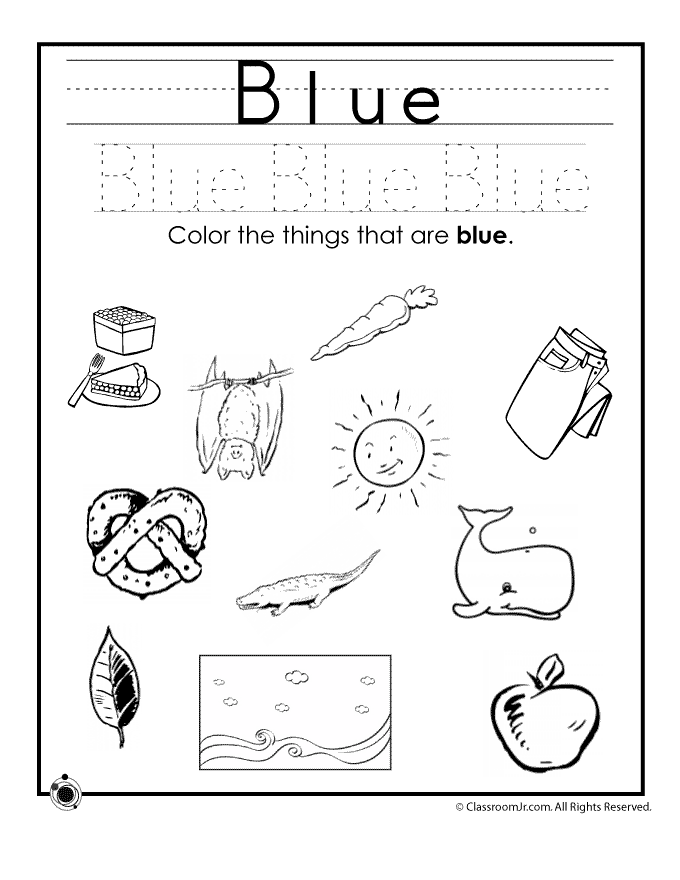 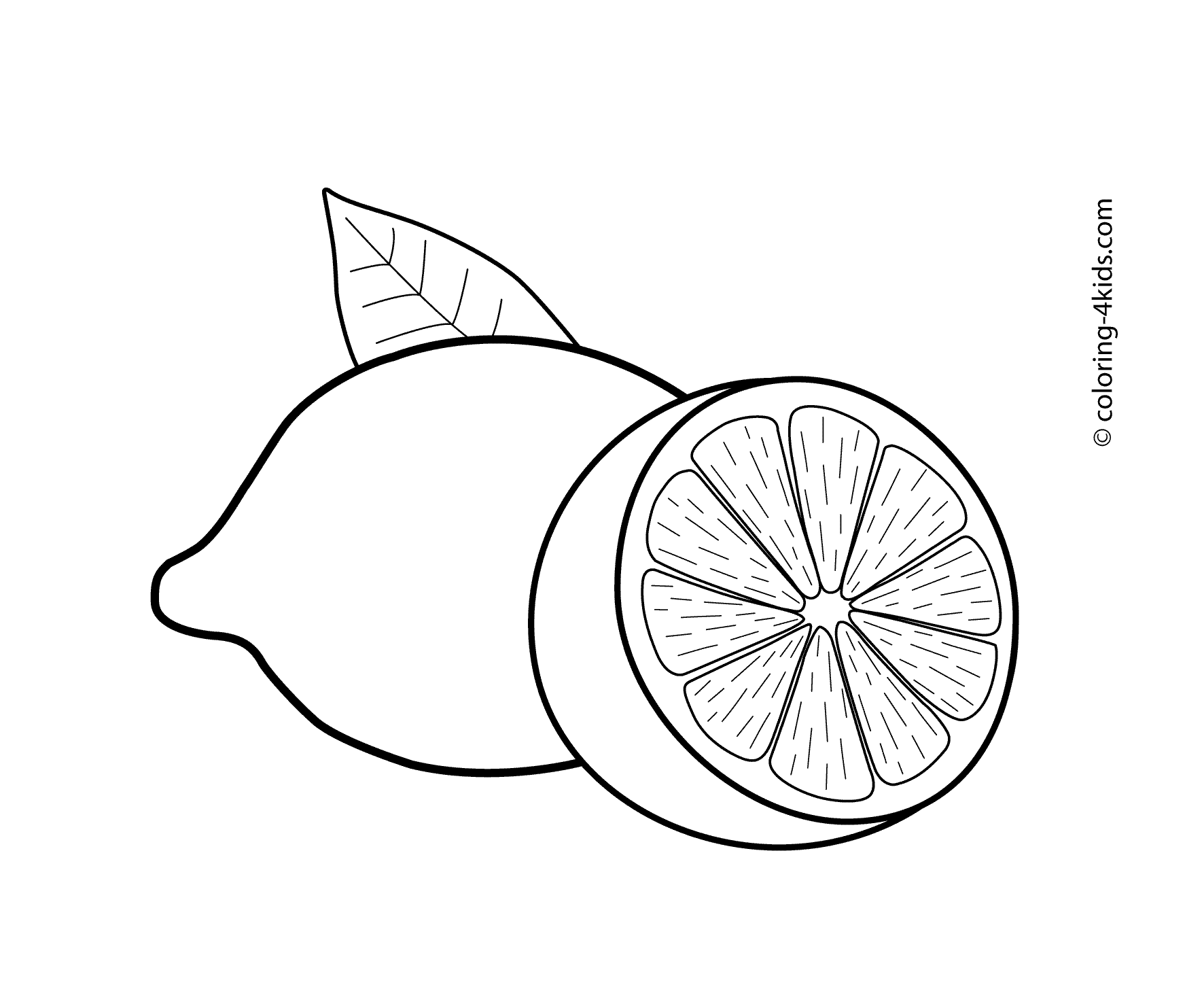 WORK PERIOD 2Content StandardThe child demonstrates an understanding of :*the sense of quantity and numeral relations, that addition result in increase and subtraction results in decrease *concepts of size length, weight, time, and money  Teacher Supervised:  Height Chart: Gaano ka Katangkad Objective: To measure height using non standard units and toolsIndependent:         Number LottoObjective: to match numeralsTeacher SupervisedWho has more: Comparing up to quantities of 3 (2 groups only) Objective: To compare quantities up to 3IndependentObjective: To recognize and identify numeralsTeacher SupervisedWho has more: Comparing up to quantities of 3 (2 groups only) Objective: To compare quantities up to 3IndependentObjective: To recognize and identify numeralsTeacher SupervisedWho has more: Comparing up to quantities of 3 (2 groups only) Objective: To compare quantities up to 3IndependentObjective: To recognize and identify numeralsTeacher SupervisedWho has more: Comparing up to quantities of 3 (2 groups only) Objective: To compare quantities up to 3IndependentComparing Number- A game for PartnersObjectives:  Compares quantitiesTeacher SupervisedClassification: ColorObjectives: to classify objects according  to color   IndependentComparing Number- A game for PartnersObjectives:  Compares quantitiesTeacher SupervisedColor PatternRed-Blue- YellowObjective: to extend and reproduce  a patternIndependentClassification: ColorObjectives: to classify objects according  to color   Other Activity: Color the objects correctly. WORK PERIOD 2Performance StandardThe child shall be able to *perform simple addition and subtraction of up to 10 0bjects or pictures/drawing*use arbitrary measuring tools/means t determine the size, length, weight of things around him/her  Teacher Supervised:  Height Chart: Gaano ka Katangkad Objective: To measure height using non standard units and toolsIndependent:         Number LottoObjective: to match numeralsTeacher SupervisedWho has more: Comparing up to quantities of 3 (2 groups only) Objective: To compare quantities up to 3IndependentObjective: To recognize and identify numeralsTeacher SupervisedWho has more: Comparing up to quantities of 3 (2 groups only) Objective: To compare quantities up to 3IndependentObjective: To recognize and identify numeralsTeacher SupervisedWho has more: Comparing up to quantities of 3 (2 groups only) Objective: To compare quantities up to 3IndependentObjective: To recognize and identify numeralsTeacher SupervisedWho has more: Comparing up to quantities of 3 (2 groups only) Objective: To compare quantities up to 3IndependentComparing Number- A game for PartnersObjectives:  Compares quantitiesTeacher SupervisedClassification: ColorObjectives: to classify objects according  to color   IndependentComparing Number- A game for PartnersObjectives:  Compares quantitiesTeacher SupervisedColor PatternRed-Blue- YellowObjective: to extend and reproduce  a patternIndependentClassification: ColorObjectives: to classify objects according  to color   Other Activity: Color the objects correctly. WORK PERIOD 2Learning Competency Code MKC -00 -2 TO 4MKME-00-1MKME-00-2 Teacher Supervised:  Height Chart: Gaano ka Katangkad Objective: To measure height using non standard units and toolsIndependent:         Number LottoObjective: to match numeralsTeacher SupervisedWho has more: Comparing up to quantities of 3 (2 groups only) Objective: To compare quantities up to 3IndependentObjective: To recognize and identify numeralsTeacher SupervisedWho has more: Comparing up to quantities of 3 (2 groups only) Objective: To compare quantities up to 3IndependentObjective: To recognize and identify numeralsTeacher SupervisedWho has more: Comparing up to quantities of 3 (2 groups only) Objective: To compare quantities up to 3IndependentObjective: To recognize and identify numeralsTeacher SupervisedWho has more: Comparing up to quantities of 3 (2 groups only) Objective: To compare quantities up to 3IndependentComparing Number- A game for PartnersObjectives:  Compares quantitiesTeacher SupervisedClassification: ColorObjectives: to classify objects according  to color   IndependentComparing Number- A game for PartnersObjectives:  Compares quantitiesTeacher SupervisedColor PatternRed-Blue- YellowObjective: to extend and reproduce  a patternIndependentClassification: ColorObjectives: to classify objects according  to color   Other Activity: Color the objects correctly. INDOOR /OUTDOOR ACTIVITIESDevelopmental domains:Kalusugang Pisikal at pagpapaunlad ng kakayahang Motor Move that body(PEHT p.55)Objective: to demonstrate movement of different body partsSabi ni Pedro(PEHT p.51)Objective: to learn hear  discriminately and able to follow instructionSabi ni Pedro(PEHT p.51)Objective: to learn hear  discriminately and able to follow instructionSabi ni Pedro(PEHT p.51)Objective: to learn hear  discriminately and able to follow instructionMovement Exploration(PEHT p.219)Circle Blind GuessDon’t Touch(PEHT p.53)INDOOR /OUTDOOR ACTIVITIESContent StandardAng bata ay nagkakaroon ng pang-unawa sa kanyang kapaligiran at naiuugnay dito ang angkopna paggalaw ng katawan. Move that body(PEHT p.55)Objective: to demonstrate movement of different body partsSabi ni Pedro(PEHT p.51)Objective: to learn hear  discriminately and able to follow instructionSabi ni Pedro(PEHT p.51)Objective: to learn hear  discriminately and able to follow instructionSabi ni Pedro(PEHT p.51)Objective: to learn hear  discriminately and able to follow instructionMovement Exploration(PEHT p.219)Circle Blind GuessDon’t Touch(PEHT p.53)INDOOR /OUTDOOR ACTIVITIESPerformance StandardAng bata ay nagpapamalas ng maayos na galaw at koordinasyon ng mga bahagi ng katawan. Move that body(PEHT p.55)Objective: to demonstrate movement of different body partsSabi ni Pedro(PEHT p.51)Objective: to learn hear  discriminately and able to follow instructionSabi ni Pedro(PEHT p.51)Objective: to learn hear  discriminately and able to follow instructionSabi ni Pedro(PEHT p.51)Objective: to learn hear  discriminately and able to follow instructionMovement Exploration(PEHT p.219)Circle Blind GuessDon’t Touch(PEHT p.53)INDOOR /OUTDOOR ACTIVITIESLearning Competency CodeKPKGM –Ia-1 to 3 Move that body(PEHT p.55)Objective: to demonstrate movement of different body partsCircle Blind GuessDon’t Touch(PEHT p.53)MEETING TIME 3DISMISSAL ROUTINEDISMISSAL ROUTINEDISMISSAL ROUTINEDISMISSAL ROUTINEDISMISSAL ROUTINEDISMISSAL ROUTINEDISMISSAL ROUTINEDISMISSAL ROUTINEREMARKSREFLECTIONA. No. of learners who earned 80% of the evaluationB. No. of learners who  require additional activities for remediationC. Did the remedial lessons work? No. of learners who have caught up  with the lesson.D. No. of Learners who continue to require remediationE. Which of my teaching strategies work well? Why did these work?F. What difficulties did I encounter which my principal /supervisor can help me solve?G. What innovation or localized materials did I use/discover which I wish to share with other teacher?